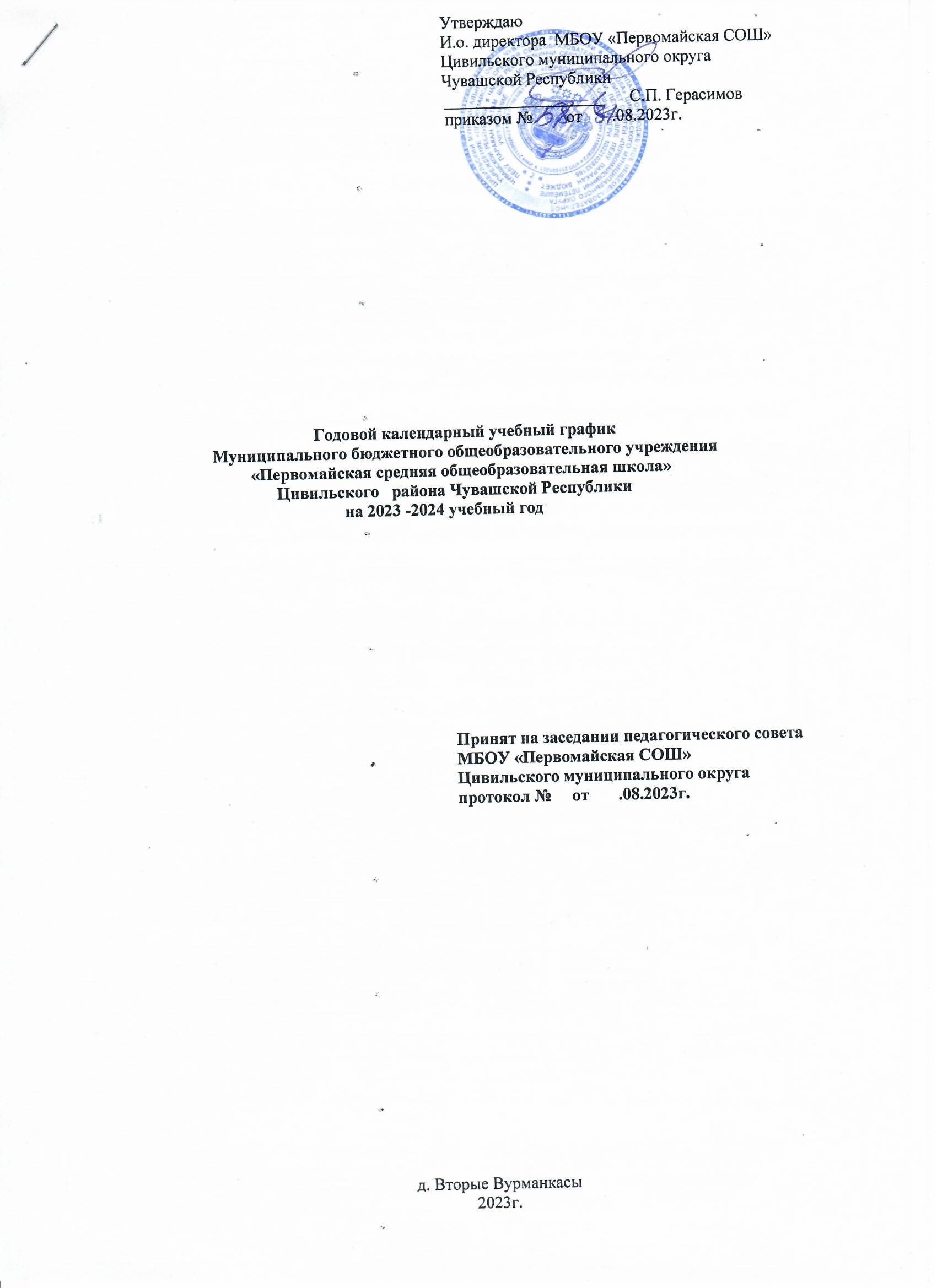 Годовой календарный учебный графикМБОУ «Первомайская СОШ» Цивильского районаЧувашской Республики на 2023 -2024 учебный годПродолжительность учебного года1 сентября 2023 года - праздник "День Знаний"2. Продолжительность учебной недели:2.1. Пятидневная учебная неделя – 1- 4 классы2.2. Шестидневная учебная неделя - 5 - 11 классы3. Продолжительность учебных периодов4. Продолжительность каникул в течение учебного года*2 дня  весенних каникул переносится на ____________202__ годаЛетние каникулы:1 класс с 25 мая по 31 августа 2024 года2 - 4, 5 - 8 классы с 1 июня 2024 года по 31 августа 2024 года9 класс по окончании государственной итоговой аттестации по 31 августа 2024 года5. Проведение промежуточной аттестации в переводных классахПромежуточная итоговая аттестация в переводных классах (в 5-8 кл.) проводится за три недели до окончания учебного года без прекращения общеобразовательного процесса в соответствии с Уставом школы и решением педагогического совета образовательного учреждения в форме ВПР, диагностических работ, работ по тексту администрации.6. Проведение государственной (итоговой) аттестации в 9, 11 классеСрок проведения  государственной (итоговой) аттестации обучающихся  в 9, 11 классе устанавливается Министерством просвещения  Российской Федерации (федеральная служба по надзору в сфере образования и науки), Министерством образования и молодежной политики Чувашской Республики.7. Дополнительные дни отдыха, связанные с государственными праздниками.04.11.2023г. - День народного единства23.02.2024г. - День защитника Отечества08.03.2024г. - Международный женский день01.05.2024г. - День весны и труда09.05.2024г. - День Победы8. Распределение образовательной недельной нагрузки:9. Режим работы образовательной организацииУчебные занятия проводятся в одну смену.10. Дополнительное образование:12. Время питания учащихся в столовой:13. Организация подвоза детей:Количества маршрутов – 2, общая протяженность – 7,5 км., количество перевозимых детей   ____    из 5 населенных пунктов.14. Приемные дни администрации школы для родителей: Понедельник с 9.00 до 12.0015. Часы работы социального педагога:Ежедневно с 8.00 до 15.00 часов16. График работы школьной библиотеки:Ежедневно с 9.00 до 12.00 кроме пятницы и субботыКлассыНачало учебного годаОкончание учебного года1 класс1 сентября 2023 года25 мая 2024 года2 – 4 классы1 сентября 2023 года31 мая 2024года5 – 8  классы1 сентября 2023 года31 мая 2024 года9,11 классы1 сентября 2023 года25 мая 2024 годаУчебные четвертиКлассыНачало и окончание четвертиКоличество учебных недель (количество дней/учебных дней)I четверть1 класс01.09.2023 – 29.10.20238 недель I четверть2 – 4 классы01.09.2023 – 29.10.20238 недель I четверть5-8 класс01.09.2023 – 29.10.20238 недель  I четверть9,11 классы01.09.2023 – 29.10.20238 недель II четверть1 класс07.11.2023 – 29.12.20238 недель II четверть2 – 4 классы07.11.2023 – 29.12.20238 недель II четверть5-8  классы07.11.2023 – 29.12.20238 недель II четверть9,11 классы07.11.2023 – 29.12.20238 недель III четверть1 класс11.01.2024 – 18.02.2024 26.02.2024– 20.03.2024 9 недель 4 дня III четверть2 – 4 классы11.01.2024 – 20.03.202410 недель 4 дняIII четверть5-8 классы11.01.2024 – 20.03.202410 недель 4 дняIII четверть9,11 классы11.01.2024 – 20.03.202410 недель 2 дняIV четверть1 класс01.04.2024 – 24.05.20247 недель IV четверть2 – 4 классы01.04.2024 – 31.05.20248 недель 3 дняIV четверть5-8 классы01.04.2024 – 31.05.20248 недель 3 дня IV четверть9,11 классы01.04.2024 – 24.05.20247 недель 3 дня Итого за учебный год1 класс33 недели Итого за учебный год2 – 4 классы35 недель Итого за учебный год5-8 классы35 недель Итого за учебный год9,11 классы34 недель КаникулыКлассыНачало и окончание каникулКоличество календарных днейОсенние1 – 1130.10.2023г. – 06.11.2023г.8 днейЗимние1 – 1130.12.2019г. – 10.01.2024г.12 днейДополнительные119.02.2024г. – 25.02.2024г.7 днейВесенние1 – 1122.03.2024г. – 31.03.2024г.10 днейВсего1 класс37 днейВсего        2 – 11 30 днейОбразовательнаядеятельностьНедельная нагрузка(5-дневная учебн. неделя)в академич. часахНедельная нагрузка(5-дневная учебн. неделя)в академич. часахНедельная нагрузка(5-дневная учебн. неделя)в академич. часахНедельная нагрузка(6-дневная учебная неделя)в академич. часахНедельная нагрузка(6-дневная учебная неделя)в академич. часахНедельная нагрузка(6-дневная учебная неделя)в академич. часахНедельная нагрузка(6-дневная учебная неделя)в академич. часахНедельная нагрузка(6-дневная учебная неделя)в академич. часахНедельная нагрузка(6-дневная учебная неделя)в академич. часахОбразовательнаядеятельность1 кл.2 кл3-4   кл.5 кл6 кл7 кл8 кл9 кл11 клУрочная212223323335363637Внеурочная555444444Период учебной деятельности1 класс2-4 классы5 -11 классыУчебная неделя (дней)5 дней5 дней6 днейУрок (минут)35 мин в 1 полугодии, 40 мин во 2 полугодии40 мин40 минПерерыв (минут)10-20 мин10-20 мин10-20 минПериодичность промежуточной аттестацииНетпо полугодиямпо полугодиямНаименование занятияДень неделиВремяФ.И.О.руководителяКабинетОбучающиесяХореографияВТ11.10 –14.00Преподаватели ДШИ им Михайловатанцзал 9спортзал)1-4 классыДекоративно-прикладноеискусствоСР11.10 –14.00Преподаватели ДШИ им Михайлова1,2,3,4 кабинеты1-4 классыХоровое пениеПТ11.10 –14.00Преподаватели ДШИ им Михайлова1,3 кабинеты1-4 классыКружок «Робототехника»СР14.15 - 15.00Фомина Т.Р.14 кабинет6-8 классыКружок «3D-моделирование»ЧТ14.15 –15.00Фадеева Е. А11 кабинет7-9 классыТуристический клуб «Горизонт»ПТ14.15 –15.00Афанасьева И.А.спортзал8-10 классыЗавтракЗавтрак9.10 – 9.25       1 – 4 классы10.05 – 10.20       5 – 11 классыОбедОбед11.00 – 11.20      1 – 4 классы 12.00 – 12.20      5 – 11 классы